INDIVIDUALIZED STUDY SHEET	(circle one)	Independent	Field	Research	Master’s	Dissertation	Special	Masters		Study	Experience	Project	Problem	Hours	Projects	Thesis	LAST	FIRST	MIDDLEFaculty Member’s Signature                                 Date	Department Chair’s Signature                          Date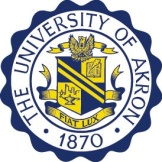 The University of AkronTAG?TAG?YesNoLeBron James Family FoundationCourse No.College of EducationCourse TitleSYLLABUS MUST BE ATTACHED FOR APPROVALSYLLABUS MUST BE ATTACHED FOR APPROVALSYLLABUS MUST BE ATTACHED FOR APPROVALSYLLABUS MUST BE ATTACHED FOR APPROVALSYLLABUS MUST BE ATTACHED FOR APPROVALSYLLABUS MUST BE ATTACHED FOR APPROVALSTUDENT’S NAMEUA ID #PHONE #E-MAIL :             @zips.uakron.eduDATESEMESTERYEARCOURSE NO.CLASS NO. COURSE NO.CLASS NO. COURSE NAMEISNO. OF CREDITSINSTRUCTOR:  ______________________INSTRUCTOR I.D. NO.I recommend that this student take the above course for the following reasons:Requirements to be fulfilled for student to earn credit:See attached syllabusSee attached syllabusNOTE:  NO LOAD CREDIT WILL BE GIVEN UNLESS THIS FORM IS COMPLETED AND APPROVED BY THE DEAN OR ASSOCIATE DEAN IN THE COLLEGE OF EDUCATION.NOTE:  NO LOAD CREDIT WILL BE GIVEN UNLESS THIS FORM IS COMPLETED AND APPROVED BY THE DEAN OR ASSOCIATE DEAN IN THE COLLEGE OF EDUCATION.NOTE:  NO LOAD CREDIT WILL BE GIVEN UNLESS THIS FORM IS COMPLETED AND APPROVED BY THE DEAN OR ASSOCIATE DEAN IN THE COLLEGE OF EDUCATION.Dean/Designee                                                  DateFOR DEPT. USE ONLYStudent registered by:InitialsDate